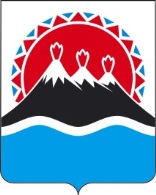 МИНИСТЕРСТВО СОЦИАЛЬНОГО БЛАГОПОЛУЧИЯ И СЕМЕЙНОЙ ПОЛИТИКИ КАМЧАТСКОГО КРАЯ(Министерство социального благополучия)_______________________________________________________________________________ПРИКАЗ[Дата регистрации] № [Номер документа]-п г. Петропавловск-КамчатскийО внесении изменений в приложение к приказу Министерства социального благополучия и семейной политики Камчатского края от 05.02.2021 
№ 181-п «Об оказании материальной помощи гражданам, находящимся в трудной жизненной ситуации, проживающим в Камчатском крае»В целях уточнения отдельных положений приложения к приказу Министерства социального благополучия и семейной политики Камчатского края от 05.02.2021 № 181-п «Об оказании материальной помощи гражданам, находящимся в трудной жизненной ситуации, проживающим в Камчатском крае»ПРИКАЗЫВАЮ:1. Внести в приложение к приказу Министерства социального благополучия и семейной политики Камчатского края от 05.02.2021 № 181-п 
«Об оказании материальной помощи гражданам, находящимся в трудной жизненной ситуации, проживающим в Камчатском крае» следующие изменения:1) в части 1.2:а) в абзаце восьмом слова «по месту жительства.» заменить словами «по месту жительства;»;б) дополнить абзацем девять следующего содержания:«лица из числа детей-сирот и детей, оставшихся без попечения родителей – лица в возрасте от 18 и старше, у которых, когда они находились в возрасте до 18 лет, умерли оба или единственный родитель, а также которые остались без попечения единственного или обоих родителей.»;2) в части 1.3:а) в пункте 12 слова «инфекции (COVID-2019).» заменить словами «инфекции (COVID-2019);»;б) дополнить пунктом 13 следующего содержания:«13) на частичную компенсацию расходов по найму (аренде) жилого помещения лицам из числа детей-сирот и детей, оставшихся без попечения родителей.»;3) дополнить разделом 14 следующего содержания:«14. Особенности оказания единовременной материальной помощи на частичную компенсацию расходов по найму (аренде) жилого помещения, лицам из числа детей-сирот и детей, оставшихся без попечения родителей14.1. Материальная помощь на частичную компенсацию расходов по найму (аренде) жилого помещения (далее – материальная помощь) оказывается лицам из числа детей-сирот и детей, оставшихся без попечения родителей (далее – заявитель), при наличии следующих оснований:1) заявитель включен в список детей-сирот и детей, оставшихся без попечения родителей, лиц из числа детей-сирот и детей, оставшихся без попечения родителей, лиц, которые относились к категории детей-сирот и детей, оставшихся без попечения родителей, лиц из числа детей-сирот и детей, оставшихся без попечения родителей, и достигли возраста 23 лет, которые подлежат обеспечению жилыми помещениями, на территории Камчатского края;2) жилое помещение, предоставленное по договору найма (аренда) жилого помещения, расположено на территории Камчатского края;3) заявитель не имеет жилого помещения на праве пользования по договору найма специализированного жилого помещения.14.2. Материальная помощь на компенсацию расходов оказывается без учета среднедушевого дохода заявителя.14.3. Размер материальной помощи составляет 3 000,0 (три тысячи) рублей в месяц.14.4. Оказание материальной помощи осуществляется по факту понесенных расходов за наем (аренду) жилого помещения по выбору заявителя ежемесячно либо ежеквартально.Не допускается авансирование оказания материальной помощи в счет предстоящего проживания в жилом помещении.».2. Настоящий приказ вступает в силу после дня его официального опубликования.Министр социального благополучия и семейной политики Камчатского края[горизонтальный штамп подписи 1]А.С. Фёдорова